Trauma Nursing Core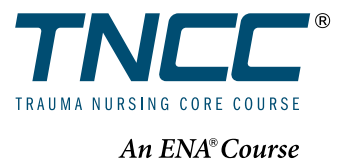 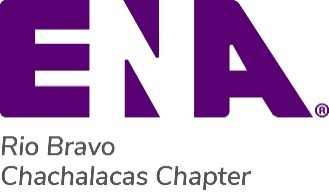 Course (TNCC) 9th EditionRegistration FormThe premier trauma nursing course for nurses, hospitals and trauma centers worldwide that provides the knowledge, critical thinking skills and hands-on training needed to keep trauma patients safeCourse Sponsor:	ENA Chapter 438 - Rio Bravo ChachalacasCourse Director:	Christine Chizek, MEd, BSN, RN, NPD-BC, CCRN, CEN, TCRN, CPENCourse Times: 	Day #1:  0800 to 1730          Day #2:  0800 to 1330Course Fees:		$375.00 (includes TNCC 9th Edition Provider Manual)	**Challenger option is available (contact Chris for information and cost)How to Register: 	Full payment is due upon registration.  There are two ways to register and pay: To register and securely pay online via PayPal, visit: riobravochachalacas.com/class-registrationTo pay by check, mail completed registration form below and check payable to ENA Chapter 438 to:  ENA Chapter 438, PO Box 1875, Los Fresnos, Texas 78566Refund Policy:	Cancellations received at least 10 days before the class will receive a refund of monies paid minus $90 (printed provider manuals and eBooks are non-returnable and non-refundable).  No refunds for cancellations less than 10 days before the live course.  No refunds for no shows and/or not completing the course. (Effective 09/09/23)  Class dates and locations subject to change.  Please contact Chris Chizek at 956-778-9110 or by email at Rio.Bravo.Chachalacas@gmail.com for more information.The Emergency Nurses Association is accredited as a provider of continuing education by the American Nurses Credentialing Center’s Commission on Accreditation. 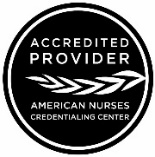 The Emergency Nurses Association is approved by the California Board of Registered Nursing, Provider #2322.  This 9th edition TNCC provider course has been approved for 19.50 contact hours for RNs.ADA Statement: In accordance with the ADA, please advise us if you have any disability that requires special materials and/or services so that appropriate personnel can be advised.Please fill out the information below completely, be sure to select your class and type of manualSelect OneCourse DatesCourse Location04/27/24 & 04/28/24Valley Baptist Medical Center-Harlingen, Woodward Conference Center**NEW DATE06/22/24 & 06/23/24**NEW LOCATIONValley Baptist Medical Center-Harlingen, Woodward Conference Center07/27/24 & 07/28/24Knapp Medical Center in the Knapp Conference Center09/21/24 & 09/22/24Valley Baptist Medical Center-Harlingen, Woodward Conference Center10/19/24 & 10/20/24Valley Baptist Medical Center-Harlingen, Woodward Conference CenterPlease select type of manual:       Printed TNCC Manual          eBook TNCC Manual  Please select type of manual:       Printed TNCC Manual          eBook TNCC Manual  Please select type of manual:       Printed TNCC Manual          eBook TNCC Manual  Please select type of manual:       Printed TNCC Manual          eBook TNCC Manual  Name:Mailing Address:City / State / Zip:Email:Phone #:Hospital Name: